A formação de rios e bacias hidrográficasPara a compreensão da formação e funcionamento dos rios, devemos nos recordar do ciclo hidrológico e de seus efeitos no meio ambiente.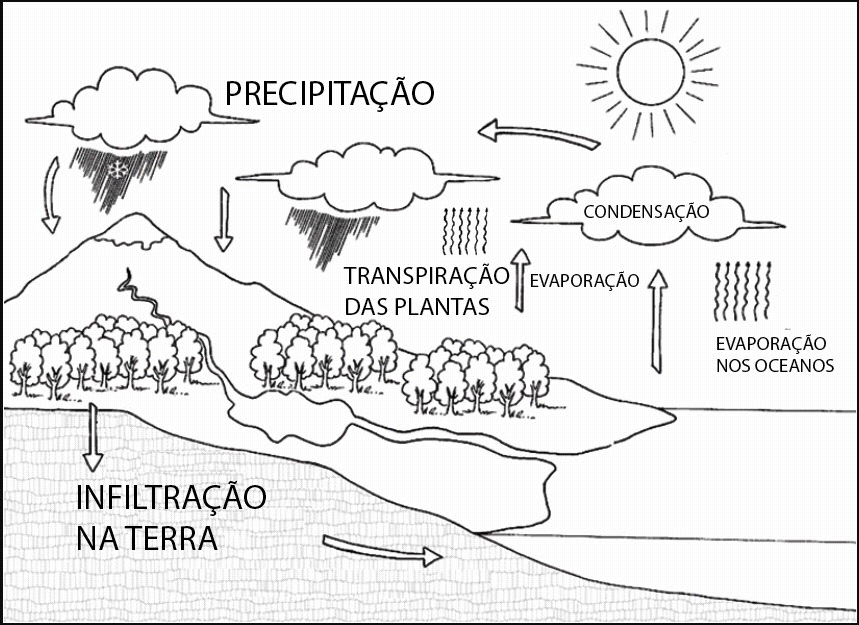 Evaporação: ao entrar em contato com a superfície terrestre, a radiação solar aquece as águas que por sua vez se tornam uma grande massa úmida de “vapor”.Condensação: Essa “massa de vapor” sobe a grandes altitudes até se resfriar e se tornar densa (pesada) novamente, voltando a forma líquida.Precipitação: Quando essa água no interior das nuvens se acumular ao ponto de seu peso ultrapassar a capacidade delas “suportarem”, esta cairá no formato de chuva.Infiltração e Escoamento: As águas que caem sob a forma de chuva se infiltram parcialmente no solo e escoam na superfície dos lugares de altitude “mais alta” para os lugares de altitude “mais baixa”. Os lugares de baixa altitude são os lagos, córregos, riachos, rios, mares e oceanos. Deste modo, podemos dizer que a chuva “recarrega” às águas destes locais e de todos os seres vivos que ali habitam.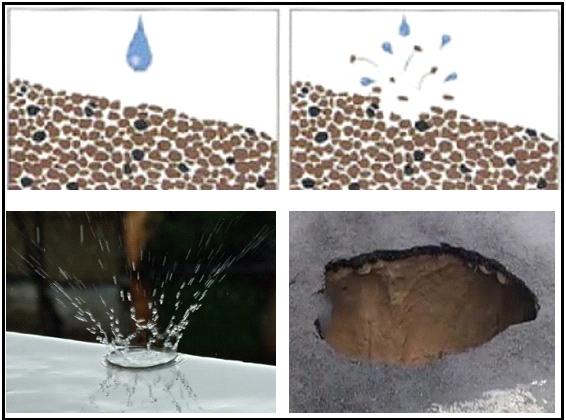 Rios e bacias hidrográficasRelevo: O conjunto de formas da superfície terrestre é chamado de relevo. No relevo percebemos diferentes altitudes que vão influenciar a forma como às águas se assentam no ambiente, ou seja, no leito do rio. Splash: Geralmente ao caírem, as gotas d’água das chuvas causam pequenos impactos (efeito splash) que geram desgastes no solo e que variam conforme a resistência do material de sua cobertura. Os buracos das calçadas e ruas que ocorrem principalmente em épocas de chuva são um bom exemplo deste fenômeno.Sedimentos e Erosão: O material retirado por este impacto, mínimo que seja, é transportado junto a água da chuva, sempre em direção aos locais de menor altitude (mais baixos). E lá, não tendo mais para onde ir, eles são depositados. O material transportado recebe o nome de sedimento e o fenômeno de transporte de sedimentos recebe o nome de erosão. Portanto, o relevo e os rios que hoje vemos certamente não eram assim em décadas, séculos e milênios passados. Eles são o resultado da relação de vários agentes naturais entre si, sendo os principais: a radiação solar, as rochas, as águas, as massas de ar e o solo. Características de um RioO sistema fluvial diz respeito aos aspectos que, em conjunto, são responsáveis pela localização, forma e movimento dos rios.Nascente: é o lugar onde se encontra várias características favoráveis para o acúmulo de água, recebendo muitas chuvas ao longo do ano, possuindo um solo rochoso que viabiliza reservas subterrâneas e transborda o excesso em direção as baixas altitudes (jusante).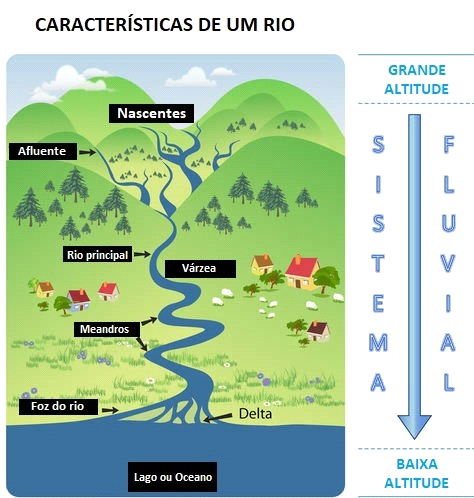 Afluente: também conhecido como tributário, são rios e cursos d’água de menor fluxo que desaguam nos rios principais.Rio principal: é onde os afluentes desaguam e por causa disso possui o maior fluxo de água em uma bacia hidrográfica. Caso ocorra uma ramificação neste rio (ele se dividir em duas ou mais direções), o principal será aquele com maior quantidade/fluxo de água(vazão).Várzea: conhecida também como planície de inundação, é o local onde o relevo vai se tornando plano e por consequência o fluxo das águas dos rios perdem velocidade, depositando muito material que vinha sido trazido com às águas, como rochas, solos, minerais e matéria orgânica (de origem animal ou vegetal). O solo nesses locais fica enriquecido com esses materiais depositados e em períodos sem chuva (estiagem) o nível das águas do rio descem, de modo que há um grande potencial de se exercer agricultura ali durante este período.Meandros: São as curvas que rio faz ao passar por um relevo aplainado (“mais plano”).Foz: é o local onde um grande corpo d’água corrente, como um rio, deságua em um outro corpo d’água (outro rio, um grande lago, mar, oceano etc.).Foz em delta: sua existência depende da inclinação do rio em relação a foz. Nos locais onde há pouca inclinação no rio, a falta de velocidade e força das águas fazem os materiais carregados por elas depositarem-se na foz, formando várias ramificações (ou canais) que por fim desaguam no corpo d’água que sem encontra adiante.Foz em estuário: diferente do delta, corresponde a foz do rio que deságua diretamente no corpo d’água adiante por possuir mais inclinação, o que gera mais velocidade e força nas águas correntes. Deste modo, não ocorrerá (ali) depósitos de materiais e por consequência não haverá ramificações.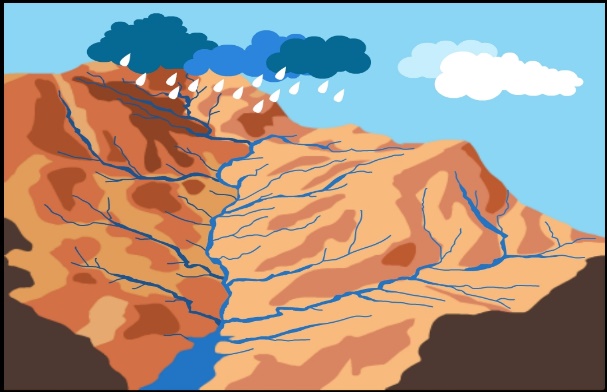 Bacia hidrográfica: é toda a extensão que corresponde a superfície que direciona as águas aos rios, os próprios rios e seus afluentes.Responda no cadernoATIVIDADES01. Cite as principais características de uma bacia hidrográfica ao longo do percurso dos rios.02. Qual o nome dos corpos d’água de menor fluxo que desaguam nos rios principais?(A) Nascentes(B) Afluentes(C) Meandros(D) Várzeas03. Quais são as principais influências do relevo em relação aos rios?04. Observe a imagem: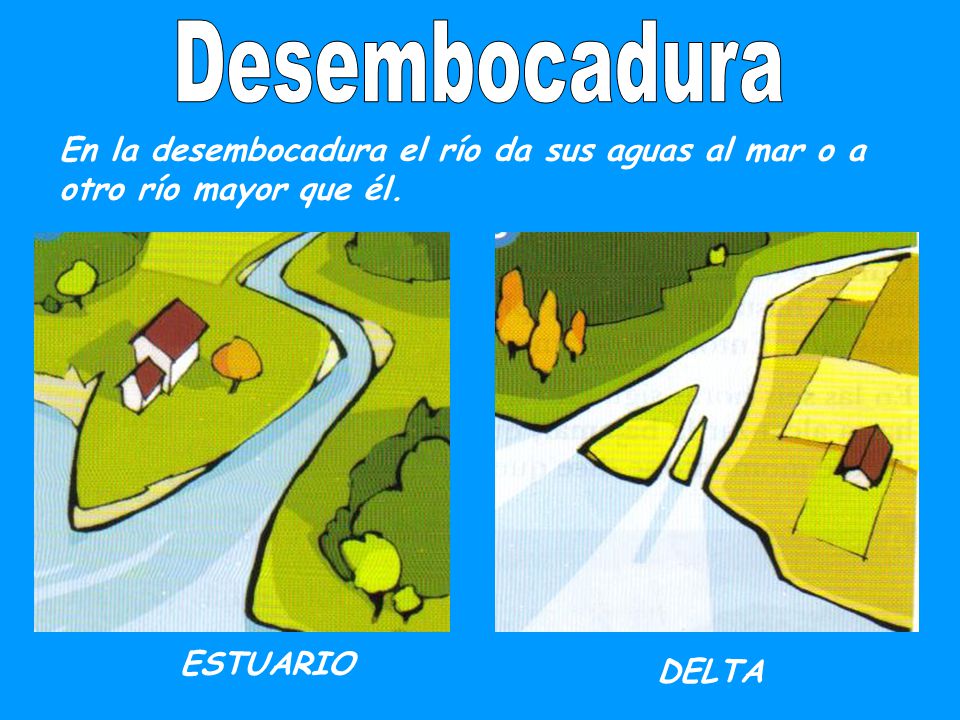 Qual tipo de foz corresponde ao da imagem?Explique com suas palavras.05. O que ocorre com a direção dos rios quando estes chegam a uma parte do relevo aplainada (mais plano)?(A) Segue uma única direção e aumenta sua força e velocidade.
(B) Muda de direção (meandros), perde força e velocidade.
(C) Não muda de direção.(D) Segue uma única direção e perde força e velocidade.Respostas01. A delimitação de uma bacia hidrográfica tem como principal elemento o relevo da região, visto que a água segue um caminho de acordo com o desnível do terreno. Outras características dependem da vegetação do local, as rochas, o clima, a ocupação humana, as atividades econômicas, entre outros fatores.02. resposta B03. É o relevo da localidade que irá condicionar a trajetória de toda bacia hidrográfica. Quanto mais inclinado for o relevo, mais força terá o rio. Se tiver pouca declividade, terá menos força e fará uma trajetória com muitas curvas (meandros).04. Foz em estuário, por não depositar nenhum material antes de desaguar no corpo d’água adiante.05. resposta B